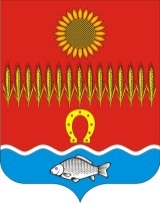       АДМИНИСТРАЦИЯ  СОВЕТИНСКОГО СЕЛЬСКОГО ПОСЕЛЕНИЯ                           Неклиновский район Ростовская область                                           ПОСТАНОВЛЕНИЕ                                                  сл. Советка  06.07.2022г.              	                         № 31О внесении изменений в Постановление № 20 от 10.04.2017г.«Об утверждении административных регламентов предоставлениямуниципальных услуг в Советинском  сельском поселении»     В соответствии Федеральным законом от 06.10.2003 №131-ФЗ «Об общих принципах организации местного самоуправления в Российской Федерации», с Земельным кодексом Российской Федерации в целях приведения административных регламентов предоставления муниципальных услуг Советинского сельского поселения в соответствии с изменениями законодательства, внесенными Федеральным законом от 27.07.2010 № 210-ФЗ «Об организации предоставления государственных и муниципальных услуг» и о внесении изменений в отдельные законодательные акты Российской Федерации»,  п.2 ст.15 ЗК РФ, Администрация Советинского сельского поселения, постановляет:1. В постановление № 20 от 10.04.2017г. «Об утверждении административных регламентов предоставления муниципальных услуг в Советинском сельском поселении»  приложение  № 1.3 «Предоставление земельного участка, находящегося в муниципальной собственности, в аренду без проведения торгов», приложение  1.16 «Расторжение договора аренды, безвозмездного пользования земельным участком», приложение 1.12 «Заключение дополнительных соглашений к договорам аренды, безвозмездного  пользования земельным участком», приложение 1.10 «Предварительное согласование предоставления земельного участка»,  приложение 1.31 «Предоставление разрешения на условно разрешенный вид использования земельного участка или объекта капитального строительства» внести следующие изменения:В п.10 «Перечень документов, необходимых для предоставления муниципальной услуги которые находятся в распоряжении государственных и муниципальных услуг органов и организаций , и которые заявитель в праве предоставлять» раздела 1 «Стандарт предоставления муниципальной услуги добавить абзац следующего содержания:- Требовать от заявителя предоставления на бумажном носителе документов и информации, электронные образы которых ранее были заверены в соответствии с пунктом 7_2 части 1 статьи 16 Федерального закона №210 от 27.07.2010 , за исключением случаев, если нанесение отметок на такие документы либо их изъятие является необходимым условием предоставления государственной или муниципальной услуги, и иных случаев, установленных федеральными законами.2. Настоящее постановление вступает в силу со дня его официального опубликования (обнародования) подлежит размещению на официальном сайте Администрации Советинского сельского поселения в сети Интернет.3. Контроль за выполнением настоящего постановления оставляю за собой.Глава Администрации Советинского сельского поселения                               З.Д.ДаливаловПостановление вносит специалист по земельным и имущественным вопросам